Aanstelling vertrouwenspersoon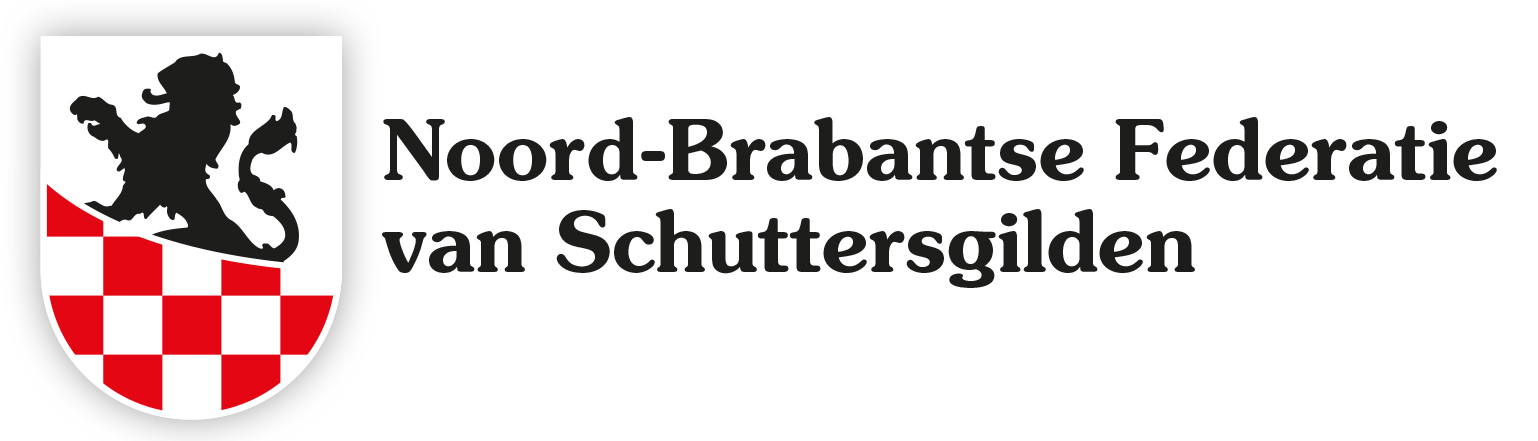 Beleidsuitgangspunt NBFSWaarom een vertrouwenspersoon?De vertrouwenspersoonTaken vertrouwenspersoonOnderzoek en vervolgstappenRichtlijnen bestuursleden i.v.m. vertrouwenskwesties Sancties bij strafrechtelijk onderzoek.Beleidsuitgangspunt NBFSConform hetgeen is opgenomen in het projectplan M&O 2023-2024 wil het federatiebestuur in heel de organisatie een beleid voeren dat een veilige- en prettige werk- c.q. hobbyomgeving biedt aan leden en erop gericht is om gewenste omgang te stimuleren en ongewenst gedrag te voorkomen. Het aanstellen van een vertrouwenspersoon kan hierin veel betekenen.      2. Waarom een vertrouwenspersoon?Het aanstellen van een vertrouwenspersonen is (nog) niet verplicht, maar wel sterk aan te bevelen. Want ook in onze gilde-organisaties kunnen leden geconfronteerd worden met ongewenste omgangsvormen.Overal waar mensen met elkaar in contact zijn, kunnen spanningen voorkomen in de omgang: een misverstand, een uit de hand gelopen ruzie, een dreigend conflict, ongewenste humor of een niet prettig aanvoelende aanraking. Er is ook sprake van ongewenste omgangsvormen als men wordt benaderd op een manier die niet hoort bij een gewone collegiale relatie. Denk aan: agressie, bedreiging, discriminatie, geweld en (seksuele) intimidatie. Ook roddelen, pesten en het verspreiden van geruchten zijn ongewenste omgangsvormen. Niemand hoeft te accepteren dat zijn of haar grenzen worden overschreden.  Waar de grens dan ligt, is erg persoonlijk en voor ieder verschillend. Eerst moet men zelf proberen iets aan het ongewenst gedrag te doen door de situatie te bespreken met die ander. Als dat niet tot de gewenste verandering leidt of men durft het niet, dan kan men een vertrouwenspersoon inschakelen. De vertrouwenspersoon kan optreden als intermediair, kan begeleiden en ondersteunen. Ook als iemand misstanden wil melden zonder daarbij zelf betrokken te zijn.De vertrouwenspersoon kan helpen als men een zaak anoniem wil melden bij het bestuur. Ongewenste omgangsvormen kunnen binnen een organisatie “onderhuidse” spanningen veroorzaken, is zeker niet bevorderlijk voor de sfeer en kan er zelfs toe leiden dat leden afhaken.Een manier om het ongewenst gedrag adequaat aan te pakken en sluimerende problemen bespreekbaar te maken is het aanstellen van een vertrouwenspersoon. Iemand waar leden terecht kunnen met hun problemen en vragen en waar men ondersteund wordt in lastige situaties.De vertrouwenspersoon De vertrouwenspersoon kent een zekere mate van algemene acceptatie binnen de kring en aangesloten gilden, De vertrouwenspersoon is makkelijk benaderbaar iemand.De vertrouwenspersoon is neutraal, onafhankelijk, zorgvuldig, integer betrouwbaar.De vertrouwenspersoon biedt vertrouwelijkheid en een luisterend oor. Taken vertrouwenspersoon      Begeleidt en ondersteunt leden bij behandeling van klachten door:zelfstandig op te treden als aanspreekpunt voor alle leden die een klacht hebben op het gebied van ongewenste omgangsvormen;zelfstandig zorg te dragen voor de eerste opvang van de melder/meldster van ongewenste omgangsvormen en verantwoordelijkheid dragen voor de begeleiding;samen met melder/meldster te zoeken naar oplossingen en na te gaan of      oplossingen in de informele sfeer tot de mogelijkheden behoren;te onderzoeken of bemiddeling, na hoor en wederhoor, de geëigende weg is voor een oplossing samen met melder/meldster bepalen wanneer anderen erbij worden betrokkenondersteuning en advisering van hen en andere betrokkenen, alsmede het      bewaken dat adequate nazorg verleend wordt en/of het zelf verlenen van nazorg;het verstrekken van informatie en advies over de mogelijk te volgen procedures. Indien van toepassing ook de strafrechtelijke of de civielrechtelijke procedure en consequenties daarvan te bespreken;indien nodig te verwijzen naar (in) formele daarvoor in aanmerking komende (hulpverlening)instanties en melder/meldster te ondersteunen bij het inschakelen van deze instanties; hieronder vallen ook de politie en de officier van justitie;zelfstandig beheren en bewaken van een systeem voor registratie van binnengekomen klachten; registratie wordt niet met anderen gedeeldde klachten te registreren, verwerken, analyseren en interpreteren tot bestuursinformatie;jaarlijks te rapporteren aan het (kring)bestuur ten aanzien van ongewenste omgangsvormen;het gevraagd en ongevraagd geven van advies.De vertrouwenspersoon geeft ook aan dat de vertrouwelijkheid niet in alle gevallen volledig is gegarandeerd. In bepaalde situaties geldt de plicht tot melden, bijvoorbeeld als er sprake is van een misdrijf. Ook op basis van dwingende morele overwegingen kan de vertrouwenspersoon zich genoodzaakt voelen de gegeven informatie met anderen te delen en daarmee de vertrouwelijkheid te doorbreken.     5. Onderzoek en sanctiesIndien alle inspanningen van een vertrouwenspersoon en melder/meldster niet het juiste effect hebben gesorteerd, kan de problematiek worden voorgelegd aan het bestuur, uiteraard met toestemming van de melder.Als een lid de (soms ongeschreven) regels van ongewenste omgangsvormen heeft overtreden, kan dit verschillende gevolgen hebben. Dit is afhankelijk van de aard en ernst van de overtreding, de betrokken personen en de concrete omstandigheden. De gevolgen (sancties) kunnen uiteenlopen van een (schriftelijke) berisping, een boete of het op non-actief stellen van leden. In ernstige gevallen kan het lidmaatschap worden ingetrokken.Voordat men tot sancties overgaat, zullen de feiten duidelijk moeten zijn. Hiervoor moet mogelijk eerst onderzoek plaatsvinden geïnitieerd – en begeleid door het kringbestuur. De feiten en omstandigheden moeten op deugdelijke wijze worden vastgesteld. Daarbij moet sprake zijn van hoor en wederhoor en zorgvuldige verslaglegging.De vertrouwenspersoon heeft geen rol in dit onderzoek dan alleen als diegene die informatie aandraagt.    6. Richtlijnen bestuursleden i.v.m. vertrouwenskwesties Ook een bestuurslid kan een vertrouwensmelding krijgen. Deze moet uiteraard vertrouwelijk worden afgehandeld. Voor bestuursleden is het in alle gevallen raadzaam om als eerste stap te proberen door te verwijzen naar de vertrouwenspersoon of eventueel samen met de melder/meldster naar de vertrouwenspersoon te gaan. Als de melder/meldster dat niet wil dan zijn er zijn verschillende opties mogelijk, afhankelijk van de wens van de melder/meldster. De melder/meldster van een misstand kan ook iemand zijn die iets wil rapporteren zonder dat hij/zij zelf daarbij betrokken is.*  De melder/meldster wil niet dat er iets mee gedaan wordt:            - aanhoren en dan vragen met wie het eventueel wel gedeeld mag worden 
           - proberen iemand door te verwijzen naar hulpverlening.  - niks doen, maar wel vragen of contact mag houden mag bellen    om te horen hoe het gaat. *  De melde/meldster wil dat er iets mee gedaan wordt, dat er een vervolgactie komt:aanbieden om samen met “de ander” in gesprek te gaan o.l.v. een mediator of vertrouwenspersoon. Oppassen dat men zelf geen partij wordt.- als het ernstig is, bv een misdrijf waarvan de melder/meldster gedupeerde is,  adviseren om zelf aangifte te doen. Daar eventueel meehelpen, ondersteunen. doorverwijzen naar hulpverlening Sancties bij strafrechtelijk onderzoek.Als er een strafrechtelijk onderzoek loopt n.a.v. een melding binnen de      vereniging dan wordt een lid op non-actief gesteld gedurende het onderzoek      en kan geroyeerd worden bij een veroordeling. Als er een strafrechtelijk onderzoek loopt naar iets wat niets met het gilde te maken heeft dan wordt bekeken wat de te verwachten impact of risico voor het gilde is. 
Als het bv gaat om een verkeersovertreding dan is er geen impact maar als het gaat om een zedenmisdrijf dan kan de impact groot zijn (jeugd, gevoel van veiligheid) 
Afhankelijk van de situatie kan het bestuur besluiten tot sancties, waarbij men in algemene zin terughoudend moet zijn: iemand is pas veroordeeld als het bewijs geleverd is en de rechter een uitspraak heeft gedaan. 								Jan OerlemansPortefeuillehouder Mens en Organisatie        		 						Versie 21 okt 2023